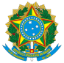 Ministério da EducaçãoUniversidade Federal de AlfenasRua Gabriel Monteiro da Silva, 700 - Bairro centro, Alfenas/MG - CEP 37130-001Telefone: (35) 3701-9290 - http://www.unifal-mg.edu.brEDITAL Nº 201/2023Formulário de Ciência dos Requisitos e Equivalência de Disciplinas (quando houver)NOME DO(A) CANDIDATO(A)CURSO: ODONTOLOGIAProjeto Pedagógico do Curso disponível em https://www.unifal-mg.edu.br/graduacao/cursos/ Requisitos:Elenco de pré-requisitos para ingresso no 3º período - (5 vagas):Anatomia I DCB05 (90h);Biologia Celular DCB43 (60h);Bioquímica Aplicada à Odontologia DCB179 (90h);Ciências Sociais DCH06 (30h);Embriologia Básica DCB88 (30h);Filosofia e Metodologia da Ciência DCH73 (30h);Genética DCBT18 (30h);Histologia Básica DCB78 ( 60h);Anatomia e Escultura Dental DCB219 (75h);Anatomia II Aplicada à Odontologia DCB180 (60h);Estatística Básica DCE21 (60h);Fisiologia DCB19 (90h);Histologia e Embriologia Oral DCB182 (90h),Microbiologia e Imunologia DCB30 (90h).Elenco de pré-requisitos para ingresso no 4º período - (3 vagas):Anatomia I DCB05 (90h);Biologia Celular DCB43 (60h);Bioquímica Aplicada à Odontologia DCB179 (90h);Ciências Sociais DCH06 (30h);Embriologia Básica DCB88 (30h);Filosofia e Metodologia da Ciência DCH73 (30h);Genética DCBT18 (30h);Histologia Básica DCB78 ( 60h);Anatomia e Escultura Dental DCB219 (75h);Anatomia II Aplicada à Odontologia DCB180 (60h);Estatística Básica DCE21 (60h);Fisiologia DCB19 (90h);Histologia e Embriologia Oral DCB182 (90h);Microbiologia e Imunologia DCB30 (90h);Ergonomia e Biossegurança DCC10 (30h);Farmacologia DF114 (60h);Materiais Dentários I DPR28 (75h);Oclusão DPR04 (75h);Parasitologia Aplicada à Odontologia DCB183 (15h);Patologia geral DCB59 (75h);Psicologia Aplicada à Saúde DCH149 (30h);Radiologia Odontológica e Imaginologia I DCC13 (75h);Saúde Coletiva I DCC18 (30h).Elenco de pré-requisitos para ingresso no 5º período - (3 vagas):Anatomia e Escultura Dental DCB219 (75h);Anatomia I DCB05 (90h);Anatomia II Aplicada à Odontologia DCB180 (60h);Anestesiologia DCC4 (60h);Biologia Celular DCB43 (60h);Bioquímica Aplicada à Odontologia DCB179 (90h);Ciências Sociais DCH06 (30h);Dentística DCC21 (135h);Embriologia Básica DCB88 (30h);Emergências Médicas Durante o Atendimento Odontológico DCC16 (15h);Ergonomia e Biossegurança DCC10 (30h);Estatística Básica DCE21 (60h);Farmacologia DF114 (60h);Farmacoterapêutica DCC87(45h);Filosofia e Metodologia da Ciência DCH73 (30h);Fisiologia DCB19 (90h);Genética DCBT18 (30h);Histologia Básica DCB78 ( 60h);Histologia e Embriologia Oral DCB182 (90h);Materiais Dentários I DPR28 (75h);Materiais Dentários II DPR29 (75h);Microbiologia e Imunologia DCB30 (90h);Oclusão DPR04 (75h);Parasitologia Aplicada à Odontologia DCB183 (15h);Patologia geral DCB59 (75h);Periodontia I DCC22 (60h);Psicologia Aplicada à Saúde DCH149 (30h);Radiologia Odontológica e Imaginologia I DCC13 (75h);Saúde Coletiva II DCC25 (30h),Semiologia DCC38 (45h).MENCIONE O PERÍODO EM QUE DESEJA INGRESSAR CONFORME O EDITAL E DE ACORDO COM OS PRÉ-REQUISITOS:Declaro ainda ter ciência da ordem de prioridade discriminada no item 1.3 e, uma vez sabendo da existência dessa ordem de prioridade no preenchimento de vagas, não caberá recurso ou processo de judicialização quanto à forma de preenchimento disposta.O referido é verdade e ou fé, conforme histórico e planos de ensino anexos.Data:Assinatura:Realize assinatura eletrônica com Gov.Br: https://www.gov.br/pt-br/servicos/assinatura-eletronicaDisciplina da UNIFAL-MGDisciplina CursadaCarga horáriaInstituição (SIGLA)